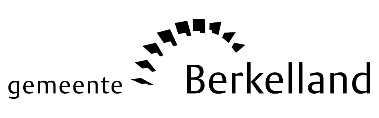 Zaaknummer:410475Raadsvergadering:08-11-202208-11-202208-11-2022Onderwerp:Begroting 2023 en de meerjarenbegroting 2024-2026 gemeente BerkellandBegroting 2023 en de meerjarenbegroting 2024-2026 gemeente BerkellandBegroting 2023 en de meerjarenbegroting 2024-2026 gemeente BerkellandBegroting 2023 en de meerjarenbegroting 2024-2026 gemeente BerkellandBegroting 2023 en de meerjarenbegroting 2024-2026 gemeente BerkellandCollegevergadering:04-10-202204-10-202204-10-202204-10-2022Portefeuillehouder:Wethouder J. van der NoordtWethouder J. van der NoordtWethouder J. van der NoordtWethouder J. van der NoordtSteller :Gussekloo, Eric, Team Financieel beleid Gussekloo, Eric, Team Financieel beleid tel.            :0545250576Te nemen besluit De programmabegroting 2023 inclusief de eerste begrotingswijziging vaststellen.Waarom dit voorstel en wat is het effectUw raad moet voorafgaand aan het begrotingsjaar een begroting vaststellen. Dit staat in de Gemeentewet. Met een vastgestelde begroting is er een uitvoeringsplan voor 2023 en kan het voorgenomen beleid worden uitgevoerd.De programmabegroting 2023 met meerjarenbegroting 2024-2026 is de eerste begroting van deze raadsperiode. In deze begroting is de perspectiefnota verwerkt. Ook de financiële gevolgen van het coalitieakkoord Wederzijds vertrouwen staan erin, bijvoorbeeld de definitief vervallen bezuiniging op sport en cultuur en het hogere budget voor wegen. Het Naoberfonds heeft opnieuw budget gekregen.Er komen veel grote uitdagingen op ons pad. Er is ruimte gehouden in de meerjarenbegroting om kosten voor scholen, sportverenigingen en zwembaden in te passen. Al kunnen hiermee niet alle wensen voor onderwijshuisvesting en sportaccommodaties vervuld worden. Daar zullen de komende jaren besluiten over genomen moeten worden.ArgumentatieDeze programmabegroting is gebaseerd op het collegeprogramma 2022-2026 en de Perspectiefnota 2023. In deze programma begroting is ook de eerste begrotingswijziging opgenomen. Deze wijziging bevat het nieuw beleid en de gevolgen van de septembercirculaire. De eerste begrotingswijziging is terug te vinden in de tabel op pagina 5 van de begroting.De begroting 2023 laat een positief resultaat zien van € 102.000. In 2026 is het structurele resultaat € 2.578.000 positief. In afwijking van de perspectiefnota zien we eenmalig af van de 2% extra rioolheffing. In 2023 herijken we het Watertakenplan. Omdat de egalisatievoorziening riool op dit moment van behoorlijke omvang is, willen we deze nieuwe berekeningen afwachten. De nieuwe berekeningen geven ons inzicht het benodigde kostendekkend tarief in de toekomst en de benodigde (trendmatige) stijging.Kanttekeningen en risico’sDe provincie moet de begroting nog analyseren. Zij geeft pas een oordeel als u de begroting heeft vastgesteld. Om onder de milde vorm van toezicht te komen is het van belang dat er sprake is van een structureel sluitende meerjarenbegroting.FinanciënDe begroting 2023 sluit na de 1e begrotingswijziging met een positief saldo van € 102.000.VN verdrag rechten van mensen met een beperkingNiet van toepassing.CommunicatieDe begroting is via de website van de gemeente en de begrotingsapp beschikbaar voor iedereen.Initiatief, participatie en rol gemeenteHet opstellen van de begroting is een verplichting. Het initiatief ligt bij de gemeente.Planning en evaluatieDeze begroting is het uitvoeringsplan voor 2023. In de bestuursrapportage melden we u de stand van zaken van de programma’s en de financiën. Het begrotingsjaar 2023 wordt afgerond met een jaarrekening. Hierin staat een verantwoording op doelen, activiteiten, planning en geld. De jaarrekening 2023 leggen we in juni 2024 aan u voor.AlternatievenNiet van toepassing.Burgemeester en wethouders van Berkelland,de secretaris,		de burgemeester, M.N.J. Broers.         	drs. J.H.A. van Oostrum.Raadsvergadering	: 	08-11-2022De raad van de gemeente Berkelland;gelezen het voorstel van burgemeester en wethouders van 04-10-2022; b e s l u i t : De programmabegroting 2023 inclusief de eerste begrotingswijziging vast te stellen.Aldus vastgesteld in de raadsvergadering van 08-11-2022
de griffier,		               de voorzitter, Toelichting raadsvoorstelOnderwerp	:	Begroting 2023 en de meerjarenbegroting 2024-2026 gemeente BerkellandNiet van toepassing.